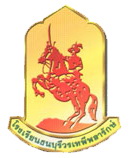 การแข่งขันคณิตคิดเลขเร็วงานนิทรรศการ “เปิดบ้าน ธ.บ.ว. 13 กุมภาพันธ์ 2558”กลุ่มสาระการเรียนรู้คณิตศาสตร์ โรงเรียนธนบุรีวรเทพีพลารักษ์----------------------1. คุณสมบัติผู้เข้าแข่งขัน	1.1 เป็นนักเรียนที่กำลังศึกษาอยู่ในระดับชั้นประถมศึกษา (ป.4 – ป.6) 2. ประเภทและจำนวนผู้เข้าแข่งขัน	2.1 แข่งขันประเภทเดี่ยว	2.2 จำนวนผู้เข้าแข่งขันโรงเรียนละไม่เกิน 3 คน3. วิธีดำเนินการและหลักเกณฑ์การแข่งขัน	3.1 ส่งรายชื่อนักเรียนผู้เข้าแข่งขัน พร้อมชื่อครูผู้ฝึกสอนโรงเรียนละไม่เกิน 3 คน ตามแบบฟอร์มที่กำหนด	3.2 สุ่มตัวเลขจากโปรแกรม GSP เป็นโจทยฺและผลลัพธ์ แล้วใช้การดำเนินการทางคณิตศาสตร์ บวก ลบ คูณ หาร ยกกำลัง ถอดราก เพื่อหาผลลัพธ์ และต้องใช้ตัวเลขให้ครบทุกตัว โดยใช้ได้ตัวละ 1 ครั้ง ซึ่งตัวเลขที่สุ่มได้ต้งไม่ซ้ำเกิน 2 ตัว และเลข 0 ต้องมีเพียงตัวเดียวเท่านั้น	3.3 จัดแข่งขัน 2 รอบ ดังนี้	รอบที่ 1 จำนวน 10 ข้อ ใช้เวลา ข้อละ 45 วินาที โดยสุ่มเลขโดดเป็นโจทย์ 4 ตัวเลข ผลลัพธ์ 2 หลัก	รอบที่ 2 จำนวน 10 ข้อ ใช้เวลา ข้อละ 30 วินาที โดยสุ่มเลขโดดเป็นโจทย์ 4 ตัวเลข ผลลัพธ์ 2 หลัก	3.4 วิธีการแข่งขัน		3.4.1 กรรมการแจกกระดาษคำตอบตามจำนวนข้อ		3.4.2 กรรมการแจกกระดาษทดให้ผู้แข่งขันทุกคน		3.4.3 เมื่อหมดเวลาแต่ละข้อให้กรรมการเก็บกระดาษคำตอบ		3.4.4 เมื่อหมดเวลารอบแรก ให้พัก 10 นาที4. เกณฑ์การให้คะแนน 	4.1 ผู้ที่ได้คำตอบเท่ากับผลลัพธ์ที่กำหนดให้ ให้คะแนนข้อละ 1 คะแนน	4.2 ถ้าข้อใดไม่สามารถหาคำตอบได้เท่ากับผลลัพธ์ที่กำหนดให้ ผู้ที่ได้คำตอบใกล้เคียงกับผลลัพธ์มากที่สุด เป็นผู้ได้คะแนน	4.3 ในกรณีที่มีผู้ชนะลำดับที่ 1 – 3 มากกว่า 3 คนให้กำหนดโจทย์แข่งขันใหม่เฉพาะลำดับที่ต้องการ โดยแข่งขันทีละข้อจนกว่าจะได้ผู้ชนะ		ผลการตัดสินของคณะกรรมการถือเป็นสิ้นสุดหมายเหตุ	ไม่อนุญาตให้นำเครื่องคิดเลขหรืออุปกรณ์ช่วยอื่น ๆ เข้าไปในห้องแข่งขัน5. รางวัลประกวดแข่งขัน	รางวัลชนะเลิศ			ได้รับถ้วยรางวัลพร้อมเกียรติบัตร เงินรางวัล						จำนวน 200 บาท	รางวัลรองชนะเลิศอันดับ 1	ได้รับเกียรติบัตร เงินรางวัลจำนวน 150 บาท	รางวัลรองชนะเลิศอันดับ 2	ได้รับเกียรติบัตร เงินรางวัลจำนวน 100 บาท6. สถานที่แข่งขันห้องเรียนคุณภาพ 202 (เวลา 10.00 – 11.30 น.)7. ลงทะเบียนรายงานตัวผู้เข้าแข่งขัน	8.1 เริ่มลงทะเบียนเวลา 07.30 – 08.30 น. ณ เรือนรับรองผู้ปกครอง	8.2 เริ่มการแข่งขัน เวลา 10.00 น.8. คณะกรรมการจัดการแข่งขัน	9.1 นายกิตติ วีระประทีป	9.2 นายณัฐวุฒิ ใจกล้าใบสมัครการแข่งขันคณิตคิดเลขเร็วงานนิทรรศการ “เปิดบ้าน ธ.บ.ว. 13 กุมภาพันธ์ 2558”กลุ่มสาระการเรียนรู้คณิตศาสตร์ โรงเรียนธนบุรีวรเทพีพลารักษ์วันที่...........เดือน...................................พ.ศ...........โรงเรียน..............................................................................เขต............................................................................โทรศัพท์..............................................................................โทรสาร.....................................................................1. ผู้ควบคุม(นาย, นาง, นางสาว)..........................................................................................................................ตำแหน่ง................................................................................................................................................................เบอร์โทรศัพท์ที่สามารถติดต่อได้..........................................................................................................................2. ผู้เข้าประกวดแข่งขัน	ชื่อ ด.ช./ด.ญ...........................................................................................................................................ชื่อ ด.ช./ด.ญ...........................................................................................................................................ชื่อ ด.ช./ด.ญ...........................................................................................................................................ลงชื่อ...........................................ผู้รับรอง(.........................................................)หมายเหตุ		- กรุณาเขียนใบสมัครตัวบรรจงหรือพิมพ์ เพื่อความสะดวกในการจัดพิมพ์เกียรติบัตร			- ส่งใบสมัครทางโทรสาร. 0-2466-0642 ภายในวันที่ 6 กุมภาพันธ์ 2558			- สอบถามรายละเอียดเพิ่มเติม โทร 0-2465-5976 , 0-2465-9830 ต่อ 105 , 109